FORMULAIRE  2020  -  BONUSCommune de …………………………….Cimetière : ……………………………………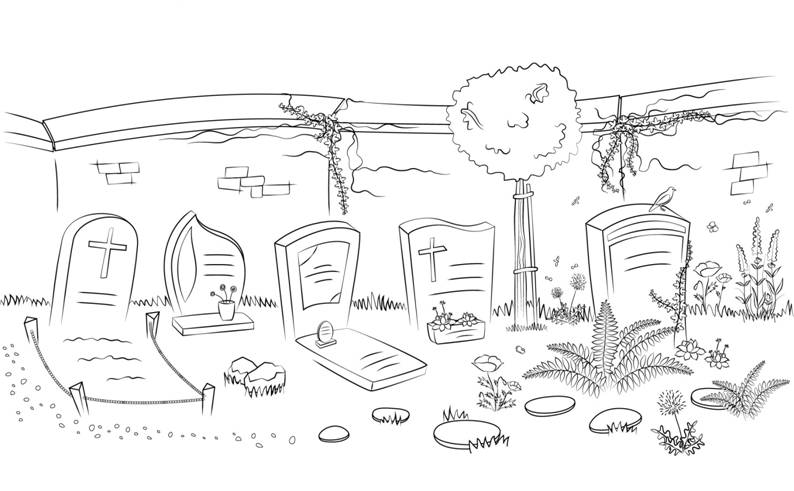 NIVEAU 1   critères BONUS à choisir pour atteindre un total de 5 points.NIVEAU 2   critères BONUS à choisir pour atteindre un total de 8 points.NIVEAU 3   critères BONUS à choisir pour atteindre un total de 12 points.1. Indiquer dans le tableau récapitulatif, par une croix, quels critères bonus ont été mis en application.2. Calculer les points obtenus.3. Apporter les justificatifs nécessaires aux critères choisis.Total des points obtenus : ……..TABLEAU N° 1 (végétation DANS le cimetière): double cliquez le tableau et  remplissez les cases vertes, les calculs s’effectueront automatiquement. Insérer des photos des aménagements.TABLEAU N° 2 (végétation HORS cimetière) : double cliquez  le tableau et  remplissez les cases vertes, les calculs s’effectueront automatiquement.Insérer des photos des aménagements.Insérer des photos.Insérer des photos.Insérer des photos avant-après et joindre la liste des espèces plantées.Insérer des photos.Joindre le plan d’aménagement et insérer des photos.Insérer des photos.Insérer des photos.Joindre l’inventaire.Joindre l’inventaire mis à jour.Joindre la carte du Réseau écologique local.Intégrer des photos et/ou joindre une copie des documents réalisés.Insérer des photos.Insérer des photos.Insérer des photos.Insérer des photos.Insérer des photos.Insérer des photos et/ou des schémas du mur.Joindre une copie du cahier des charges.Joindre une copie du règlement et insérer une copie de l’information diffusée (dépliant, article, panneau, …).Joindre un planning des visites et insérer des photos.Insérer une copie de l’information diffusée (dépliant, article, panneau, …).Décrire les actions réalisées et insérer des photos.Insérer une copie de l’information diffusée (dépliant, article, panneau, …).Expliquer les mesures mises en place.Joindre les attestations de formation.Critères BONUS choisisCritères BONUS choisisCritères BONUS choisisVEGETALISATION VEGETALISATION VEGETALISATION 3 ptsLa surface aménageable du cimetière est végétalisée: la somme toutes catégories confondues des % atteints par catégorie doit être au moins de 1000 %.2 ptsLa végétalisation de la surface aménageable du cimetière est aussi variée que possible: au moins 6 catégories du tableau doivent atteindre 30%.2 ptsRemplacement des haies de résineux autres que l’If (thuyas, cyprès, épicéas, …) par des haies vives d’espèces indigènes.3 ptsDes murs et/ou toitures végétalisé(e)s sont installé(e)s.2 ptsLe parking est végétalisé (dalles engazonnées, pavés enherbés ou autres techniques).2 ptsLes abords extérieurs (parcelles communales) sont végétalisés: la somme toutes catégories confondues des % atteints par catégorie doit être au moins de 500%.1 ptLa végétalisation des abords extérieurs (parcelles communales) est aussi variée que possible : au moins 3 catégories du tableau doivent atteindre 30%.BIODIVERSITEBIODIVERSITEBIODIVERSITE1 ptDes infrastructures d’accueil d’espèces sauvages sont installées (hôtels à insectes, différents nichoirs pour différentes espèces d’oiseaux, planches d’accueil pour nids d’hirondelles, dortoirs pour chauve-souris, espaces d’hibernation pour hérissons, ...): au moins 3 types d’infrastructures différentes.3 ptsAu moins 1 ancien caveau est aménagé pour l’accueil des chiroptères (en plus des autres types d’infrastructures d’accueil).2 ptsAu moins 1 arbre mort est conservé dans le cimetière (en plus des autres types d’infrastructures d’accueil).ENTRETIEN/GESTION DES VEGETAUXENTRETIEN/GESTION DES VEGETAUXENTRETIEN/GESTION DES VEGETAUX1 ptLors de la création d’un nouveau cimetière ou de travaux d’extension, les haies et/ou arbres indigènes existants sont préservés. PLANIFICATION / INTEGRATION DU SITE DANS LE RESEAU ECOLOGIQUEPLANIFICATION / INTEGRATION DU SITE DANS LE RESEAU ECOLOGIQUEPLANIFICATION / INTEGRATION DU SITE DANS LE RESEAU ECOLOGIQUE2 ptsUn inventaire initial de la Biodiversité du site a été réalisé (inventaire floristique et faunistique des espèces présentes, y compris spontanément- pouvant faire l’objet d’un travail de fin d’études).1 ptL’inventaire initial de la Biodiversité est mis à jour après 2 ou 3 ans1 ptL’aménagement du cimetière lui permet de s’intégrer dans le réseau écologique local.2 ptsLe cimetière est aménagé pour offrir une perspective sur un paysage intéressant de proximité et des équipements collectifs le mettent en évidence (banc, panneaux didactiques, dépliant, visites guidées, table d'orientation …). EAUEAUEAU1 ptMise en place de collecteurs et de distributeurs d’eau de pluie pour l’arrosage.3 ptsUne mare «naturelle» est créée sur le siteDECHETSDECHETSDECHETS1 ptUn compostage collectif est proposé sur le site.1 ptDes conteneurs sélectifs permanents (ou poubelles sélectives) sont mis à disposition des citoyens avec une information adéquate.MOBILIERS, MATERIAUX et TRAVAUXMOBILIERS, MATERIAUX et TRAVAUXMOBILIERS, MATERIAUX et TRAVAUX1 ptDes matériaux naturels, locaux ou de récupération sont privilégiés.3 ptsEn cas de réfection ou de construction d’un mur, un système permettant la présence de petites cavités sera privilégié. (mur en pierre sèche, gabion de pierres de 15 cm de diam. minimum, présence de briques creuses, …).3 ptsLors de travaux réalisés par entreprise privée, les entreprises sociales seront favorisées via intégration de critères sociaux dans le cahier des charges.COMMUNICATIONCOMMUNICATIONCOMMUNICATION3 ptsUn règlement du cimetière imposant aux citoyens une liste de plantes mellifères (indigènes ou horticoles à fleurs simples) pour le fleurissement des tombes et l’usage de produits respectueux de l’environnement pour leur nettoyage est clairement affiché.2 ptsDes visites du cimetière sont organisées afin de faire découvrir la biodiversité présente aux citoyens.1 ptLes résultats des inventaires floristiques et faunistiques sont communiqués aux visiteurs.1 ptDes actions favorisant l’implication du public sont réalisées (participation aux aménagements, végétalisation de murs riverains, relevé faune et flore, …).GESTION DU BRUITGESTION DU BRUITGESTION DU BRUIT1 ptLes usagers et le personnel du cimetière sont informés sur la gestion du bruit.1 ptDes mesures sont mises en place pour diminuer l’usage des moteurs thermiquesFORMATIONFORMATIONFORMATION2 ptsL’ensemble du personnel a été sensibilisé à la gestion écologique des cimetières ou à la gestion différenciée des espaces verts.Critères BONUS - JustificatifsCritères BONUS - JustificatifsVEGETALISATION VEGETALISATION La surface aménageable du cimetière est végétalisée: la somme toutes catégories confondues des % atteints par catégorie doit être au moins de 1000 %.BonusLa végétalisation de la surface aménageable du cimetière est aussi variée que possible: au moins 6 catégories du tableau doivent atteindre 30%.BonusLes abords extérieurs (parcelles communales) sont végétalisés: la somme toutes catégories confondues des % atteints par catégorie doit être au moins de 500%.BonusLa végétalisation des abords extérieurs (parcelles communales) est aussi variée que possible : au moins 3 catégories du tableau doivent atteindre 30%.BonusLe parking est végétalisé (dalles engazonnées, pavés enherbés ou autres techniques).BonusDes murs et/ou toitures végétalisé(e)s sont installé(e)s.BonusRemplacement des haies de résineux autres que l’If (thuyas, cyprès, épicéas, …) par des haies vives d’espèces indigènes.BonusBIODIVERSITEBIODIVERSITEDes infrastructures d’accueil d’espèces sauvages sont installées (hôtels à insectes, différents nichoirs pour différentes espèces d’oiseaux, planches d’accueil pour nids d’hirondelles, dortoirs pour chauve-souris, espaces d’hibernation pour hérissons, ...): au moins 3 types d’infrastructures différentes.BonusAu moins 1 ancien caveau est aménagé pour l’accueil des chiroptères (en plus des autres types d’infrastructures d’accueil).BonusAu moins 1 arbre mort est conservé dans le cimetière (en plus des autres types d’infrastructures d’accueil).BonusENTRETIEN/GESTION DES VEGETAUXENTRETIEN/GESTION DES VEGETAUXLors de la création d’un nouveau cimetière ou de travaux d’extension, les haies et/ou arbres indigènes existants sont préservés. BonusPLANIFICATION / INTEGRATION DU SITE DANS LE RESEAU ECOLOGIQUEPLANIFICATION / INTEGRATION DU SITE DANS LE RESEAU ECOLOGIQUEUn inventaire initial de la Biodiversité du site a été réalisé (inventaire floristique et faunistique des espèces présentes -y compris spontanément. Peut faire l’objet d’un travail de fin d’études)BonusL’inventaire initial de la Biodiversité est mis à jour après 2 ou 3 ansBonusL’aménagement du cimetière lui permet de s’intégrer dans le réseau écologique local.BonusLe cimetière est aménagé pour offrir une perspective sur un paysage intéressant de proximité et des équipements collectifs le mettent en évidence (banc, panneaux didactiques, dépliant, visites guidées, table d'orientation …).BonusEAUEAUMise en place de collecteurs et de distributeurs d’eau de pluie pour l’arrosage.BonusUne mare «naturelle» est créée sur le siteBonusDECHETSDECHETSUn compostage collectif est proposé sur le site.BonusDes conteneurs sélectifs permanents (ou poubelles sélectives) sont mis à disposition des citoyens avec une information adéquate.BonusMOBILIERS, MATERIAUX et TRAVAUXMOBILIERS, MATERIAUX et TRAVAUXDes matériaux naturels, locaux ou de récupération sont privilégiés.BonusEn cas de réfection ou de construction d’un mur, un système permettant la présence de petites cavités sera privilégié. (mur en pierre sèche, gabion de pierres de 15 cm de diam. minimum, présence de briques creuses, …)BonusLors de travaux réalisés par entreprise privée, les entreprises sociales seront favorisées via intégration de critères sociaux dans le cahier des charges.BonusCOMMUNICATIONCOMMUNICATIONUn règlement du cimetière imposant aux citoyens une liste de plantes indigènes ou à haute valeur biologique pour le fleurissement des tombes et l’usage de produits respectueux de l’environnement pour leur nettoyage est clairement affiché.BonusDes visites du cimetière sont organisées afin de faire découvrir la biodiversité présente aux citoyens.Les résultats des inventaires floristiques et faunistiques sont communiqués aux visiteurs.Des actions favorisant l’implication du public sont réalisées (participation aux aménagements, végétalisation de murs riverains, relevé faune et flore, …)GESTION DU BRUITGESTION DU BRUITLes usagers et le personnel du cimetière sont informés sur la gestion du bruit.BonusDes mesures sont mises en place pour diminuer l’usage des moteurs thermiques BonusFORMATIONFORMATIONL’ensemble du personnel a été sensibilisé à la gestion écologique des cimetières ou à la gestion différenciée.Bonus